游游江山团队/散客确认书打印日期：2023/7/28 11:26:58甲方西充县巴蜀旅行社有限公司西充县巴蜀旅行社有限公司联系人吴永龙联系电话1389081020713890810207乙方重庆友联国际旅行社有限公司重庆友联国际旅行社有限公司联系人庞琳联系电话1301812956613018129566团期编号YN20230805庞琳18YN20230805庞琳18产品名称藏地月昆大丽香双飞一动藏地月昆大丽香双飞一动藏地月昆大丽香双飞一动藏地月昆大丽香双飞一动发团日期2023-08-052023-08-05回团日期2023-08-10参团人数9(6大3小)9(6大3小)大交通信息大交通信息大交通信息大交通信息大交通信息大交通信息大交通信息大交通信息启程 2023-08-05 MU5437 南充→昆明 12:50-14:15
返程 2023-08-10 MU5438 昆明→南充 15:50-17:4启程 2023-08-05 MU5437 南充→昆明 12:50-14:15
返程 2023-08-10 MU5438 昆明→南充 15:50-17:4启程 2023-08-05 MU5437 南充→昆明 12:50-14:15
返程 2023-08-10 MU5438 昆明→南充 15:50-17:4启程 2023-08-05 MU5437 南充→昆明 12:50-14:15
返程 2023-08-10 MU5438 昆明→南充 15:50-17:4启程 2023-08-05 MU5437 南充→昆明 12:50-14:15
返程 2023-08-10 MU5438 昆明→南充 15:50-17:4启程 2023-08-05 MU5437 南充→昆明 12:50-14:15
返程 2023-08-10 MU5438 昆明→南充 15:50-17:4启程 2023-08-05 MU5437 南充→昆明 12:50-14:15
返程 2023-08-10 MU5438 昆明→南充 15:50-17:4启程 2023-08-05 MU5437 南充→昆明 12:50-14:15
返程 2023-08-10 MU5438 昆明→南充 15:50-17:4旅客名单旅客名单旅客名单旅客名单旅客名单旅客名单旅客名单旅客名单姓名证件号码证件号码联系电话姓名证件号码证件号码联系电话1、任艳敏5113251985091004285113251985091004282、姚晓容51292919680302004X51292919680302004X3、邓子帅5113252011110701125113252011110701124、邓紫晴5113252015011101245113252015011101245、李德洪5129291965031400315129291965031400316、任大双5129291963041704145129291963041704147、李佳旗5113252008012701175113252008012701178、李霞5113251988081203225113251988081203229、李可一511325201806230063511325201806230063重要提示：请仔细检查，名单一旦出错不可更改，只能退票后重买，造成损失，我社不予负责，出票名单以贵社提供的客人名单为准；具体航班时间及行程内容请参照出团通知。重要提示：请仔细检查，名单一旦出错不可更改，只能退票后重买，造成损失，我社不予负责，出票名单以贵社提供的客人名单为准；具体航班时间及行程内容请参照出团通知。重要提示：请仔细检查，名单一旦出错不可更改，只能退票后重买，造成损失，我社不予负责，出票名单以贵社提供的客人名单为准；具体航班时间及行程内容请参照出团通知。重要提示：请仔细检查，名单一旦出错不可更改，只能退票后重买，造成损失，我社不予负责，出票名单以贵社提供的客人名单为准；具体航班时间及行程内容请参照出团通知。重要提示：请仔细检查，名单一旦出错不可更改，只能退票后重买，造成损失，我社不予负责，出票名单以贵社提供的客人名单为准；具体航班时间及行程内容请参照出团通知。重要提示：请仔细检查，名单一旦出错不可更改，只能退票后重买，造成损失，我社不予负责，出票名单以贵社提供的客人名单为准；具体航班时间及行程内容请参照出团通知。重要提示：请仔细检查，名单一旦出错不可更改，只能退票后重买，造成损失，我社不予负责，出票名单以贵社提供的客人名单为准；具体航班时间及行程内容请参照出团通知。重要提示：请仔细检查，名单一旦出错不可更改，只能退票后重买，造成损失，我社不予负责，出票名单以贵社提供的客人名单为准；具体航班时间及行程内容请参照出团通知。费用明细费用明细费用明细费用明细费用明细费用明细费用明细费用明细序号项目项目数量单价小计备注备注1成人成人63130.0018780.002小孩不占床小孩不占床11980.001980.003小孩不占床小孩不占床22080.004160.00合计总金额：贰万肆仟玖佰贰拾元整总金额：贰万肆仟玖佰贰拾元整总金额：贰万肆仟玖佰贰拾元整总金额：贰万肆仟玖佰贰拾元整24920.0024920.0024920.00请将款项汇入我社指定账户并传汇款凭证，如向非指定或员工个人账户等汇款，不作为团款确认，且造成的损失我社概不负责；出团前须结清所有费用！请将款项汇入我社指定账户并传汇款凭证，如向非指定或员工个人账户等汇款，不作为团款确认，且造成的损失我社概不负责；出团前须结清所有费用！请将款项汇入我社指定账户并传汇款凭证，如向非指定或员工个人账户等汇款，不作为团款确认，且造成的损失我社概不负责；出团前须结清所有费用！请将款项汇入我社指定账户并传汇款凭证，如向非指定或员工个人账户等汇款，不作为团款确认，且造成的损失我社概不负责；出团前须结清所有费用！请将款项汇入我社指定账户并传汇款凭证，如向非指定或员工个人账户等汇款，不作为团款确认，且造成的损失我社概不负责；出团前须结清所有费用！请将款项汇入我社指定账户并传汇款凭证，如向非指定或员工个人账户等汇款，不作为团款确认，且造成的损失我社概不负责；出团前须结清所有费用！请将款项汇入我社指定账户并传汇款凭证，如向非指定或员工个人账户等汇款，不作为团款确认，且造成的损失我社概不负责；出团前须结清所有费用！请将款项汇入我社指定账户并传汇款凭证，如向非指定或员工个人账户等汇款，不作为团款确认，且造成的损失我社概不负责；出团前须结清所有费用！账户信息账户信息账户信息账户信息账户信息账户信息账户信息账户信息建行恩施施州支行建行恩施施州支行建行恩施施州支行湖北瀚丰国际旅行社有限公司湖北瀚丰国际旅行社有限公司420501726028000003524205017260280000035242050172602800000352建行沙坪坝支行建行沙坪坝支行建行沙坪坝支行重庆友联国际旅行社有限公司重庆友联国际旅行社有限公司500501056200000005865005010562000000058650050105620000000586行程安排行程安排行程安排行程安排行程安排行程安排行程安排行程安排2023/08/05南充-昆明南充-昆明南充-昆明南充-昆明南充-昆明南充-昆明南充-昆明2023/08/051、家乡出发抵达素有“春城”美誉的昆明，云南意即“彩云之南”，以其美丽、丰饶、神奇而著称于世，一向被外界称为“秘境香格里拉”。有工作人员接机，商务专车带您抵达酒店，办理入住手续，全程无障碍，一站式服务，温馨体贴。1、家乡出发抵达素有“春城”美誉的昆明，云南意即“彩云之南”，以其美丽、丰饶、神奇而著称于世，一向被外界称为“秘境香格里拉”。有工作人员接机，商务专车带您抵达酒店，办理入住手续，全程无障碍，一站式服务，温馨体贴。1、家乡出发抵达素有“春城”美誉的昆明，云南意即“彩云之南”，以其美丽、丰饶、神奇而著称于世，一向被外界称为“秘境香格里拉”。有工作人员接机，商务专车带您抵达酒店，办理入住手续，全程无障碍，一站式服务，温馨体贴。1、家乡出发抵达素有“春城”美誉的昆明，云南意即“彩云之南”，以其美丽、丰饶、神奇而著称于世，一向被外界称为“秘境香格里拉”。有工作人员接机，商务专车带您抵达酒店，办理入住手续，全程无障碍，一站式服务，温馨体贴。1、家乡出发抵达素有“春城”美誉的昆明，云南意即“彩云之南”，以其美丽、丰饶、神奇而著称于世，一向被外界称为“秘境香格里拉”。有工作人员接机，商务专车带您抵达酒店，办理入住手续，全程无障碍，一站式服务，温馨体贴。1、家乡出发抵达素有“春城”美誉的昆明，云南意即“彩云之南”，以其美丽、丰饶、神奇而著称于世，一向被外界称为“秘境香格里拉”。有工作人员接机，商务专车带您抵达酒店，办理入住手续，全程无障碍，一站式服务，温馨体贴。1、家乡出发抵达素有“春城”美誉的昆明，云南意即“彩云之南”，以其美丽、丰饶、神奇而著称于世，一向被外界称为“秘境香格里拉”。有工作人员接机，商务专车带您抵达酒店，办理入住手续，全程无障碍，一站式服务，温馨体贴。2023/08/05早餐：；午餐：；晚餐：；住宿：早餐：；午餐：；晚餐：；住宿：早餐：；午餐：；晚餐：；住宿：早餐：；午餐：；晚餐：；住宿：早餐：；午餐：；晚餐：；住宿：早餐：；午餐：；晚餐：；住宿：早餐：；午餐：；晚餐：；住宿：2023/08/06昆明大理夜游大理古城（车程约4小时） 餐饮：早/中/晚 入住：大理特色民宿昆明大理夜游大理古城（车程约4小时） 餐饮：早/中/晚 入住：大理特色民宿昆明大理夜游大理古城（车程约4小时） 餐饮：早/中/晚 入住：大理特色民宿昆明大理夜游大理古城（车程约4小时） 餐饮：早/中/晚 入住：大理特色民宿昆明大理夜游大理古城（车程约4小时） 餐饮：早/中/晚 入住：大理特色民宿昆明大理夜游大理古城（车程约4小时） 餐饮：早/中/晚 入住：大理特色民宿昆明大理夜游大理古城（车程约4小时） 餐饮：早/中/晚 入住：大理特色民宿2023/08/06早餐后，大堂集合出发前往石林，游览“天下第一奇观”之称的著名国家AAAAA级景区-【石林国家地质公园】（游览时间120分钟）不含电瓶车25元/人，大、小石林群峰壁立、千嶂叠翠，险峻的石岗风光更是让人不禁惊叹大自然的鬼斧神工，更神奇的是站在回音石前，用手轻敲石壁，您还能清楚的听到跌宕的回音。“阿诗玛”的美丽传说始终传颂着彝家女子至死不渝的爱情诗篇，令人荡气回肠。午餐特别按排品尝【宜良特色风味烤鸭】。之后我们前往大理前往文艺气息爆棚的【大理古城】夜游古城。专治各种不信邪。充满异域风情的洋人街适合听流浪歌手喝啤酒，大理北门适合拍照打卡，随意一条街巷都能挖掘“汉纸”心中的文艺因子，自由去打卡吧。晚上前往大理特色民宿入住早餐后，大堂集合出发前往石林，游览“天下第一奇观”之称的著名国家AAAAA级景区-【石林国家地质公园】（游览时间120分钟）不含电瓶车25元/人，大、小石林群峰壁立、千嶂叠翠，险峻的石岗风光更是让人不禁惊叹大自然的鬼斧神工，更神奇的是站在回音石前，用手轻敲石壁，您还能清楚的听到跌宕的回音。“阿诗玛”的美丽传说始终传颂着彝家女子至死不渝的爱情诗篇，令人荡气回肠。午餐特别按排品尝【宜良特色风味烤鸭】。之后我们前往大理前往文艺气息爆棚的【大理古城】夜游古城。专治各种不信邪。充满异域风情的洋人街适合听流浪歌手喝啤酒，大理北门适合拍照打卡，随意一条街巷都能挖掘“汉纸”心中的文艺因子，自由去打卡吧。晚上前往大理特色民宿入住早餐后，大堂集合出发前往石林，游览“天下第一奇观”之称的著名国家AAAAA级景区-【石林国家地质公园】（游览时间120分钟）不含电瓶车25元/人，大、小石林群峰壁立、千嶂叠翠，险峻的石岗风光更是让人不禁惊叹大自然的鬼斧神工，更神奇的是站在回音石前，用手轻敲石壁，您还能清楚的听到跌宕的回音。“阿诗玛”的美丽传说始终传颂着彝家女子至死不渝的爱情诗篇，令人荡气回肠。午餐特别按排品尝【宜良特色风味烤鸭】。之后我们前往大理前往文艺气息爆棚的【大理古城】夜游古城。专治各种不信邪。充满异域风情的洋人街适合听流浪歌手喝啤酒，大理北门适合拍照打卡，随意一条街巷都能挖掘“汉纸”心中的文艺因子，自由去打卡吧。晚上前往大理特色民宿入住早餐后，大堂集合出发前往石林，游览“天下第一奇观”之称的著名国家AAAAA级景区-【石林国家地质公园】（游览时间120分钟）不含电瓶车25元/人，大、小石林群峰壁立、千嶂叠翠，险峻的石岗风光更是让人不禁惊叹大自然的鬼斧神工，更神奇的是站在回音石前，用手轻敲石壁，您还能清楚的听到跌宕的回音。“阿诗玛”的美丽传说始终传颂着彝家女子至死不渝的爱情诗篇，令人荡气回肠。午餐特别按排品尝【宜良特色风味烤鸭】。之后我们前往大理前往文艺气息爆棚的【大理古城】夜游古城。专治各种不信邪。充满异域风情的洋人街适合听流浪歌手喝啤酒，大理北门适合拍照打卡，随意一条街巷都能挖掘“汉纸”心中的文艺因子，自由去打卡吧。晚上前往大理特色民宿入住早餐后，大堂集合出发前往石林，游览“天下第一奇观”之称的著名国家AAAAA级景区-【石林国家地质公园】（游览时间120分钟）不含电瓶车25元/人，大、小石林群峰壁立、千嶂叠翠，险峻的石岗风光更是让人不禁惊叹大自然的鬼斧神工，更神奇的是站在回音石前，用手轻敲石壁，您还能清楚的听到跌宕的回音。“阿诗玛”的美丽传说始终传颂着彝家女子至死不渝的爱情诗篇，令人荡气回肠。午餐特别按排品尝【宜良特色风味烤鸭】。之后我们前往大理前往文艺气息爆棚的【大理古城】夜游古城。专治各种不信邪。充满异域风情的洋人街适合听流浪歌手喝啤酒，大理北门适合拍照打卡，随意一条街巷都能挖掘“汉纸”心中的文艺因子，自由去打卡吧。晚上前往大理特色民宿入住早餐后，大堂集合出发前往石林，游览“天下第一奇观”之称的著名国家AAAAA级景区-【石林国家地质公园】（游览时间120分钟）不含电瓶车25元/人，大、小石林群峰壁立、千嶂叠翠，险峻的石岗风光更是让人不禁惊叹大自然的鬼斧神工，更神奇的是站在回音石前，用手轻敲石壁，您还能清楚的听到跌宕的回音。“阿诗玛”的美丽传说始终传颂着彝家女子至死不渝的爱情诗篇，令人荡气回肠。午餐特别按排品尝【宜良特色风味烤鸭】。之后我们前往大理前往文艺气息爆棚的【大理古城】夜游古城。专治各种不信邪。充满异域风情的洋人街适合听流浪歌手喝啤酒，大理北门适合拍照打卡，随意一条街巷都能挖掘“汉纸”心中的文艺因子，自由去打卡吧。晚上前往大理特色民宿入住早餐后，大堂集合出发前往石林，游览“天下第一奇观”之称的著名国家AAAAA级景区-【石林国家地质公园】（游览时间120分钟）不含电瓶车25元/人，大、小石林群峰壁立、千嶂叠翠，险峻的石岗风光更是让人不禁惊叹大自然的鬼斧神工，更神奇的是站在回音石前，用手轻敲石壁，您还能清楚的听到跌宕的回音。“阿诗玛”的美丽传说始终传颂着彝家女子至死不渝的爱情诗篇，令人荡气回肠。午餐特别按排品尝【宜良特色风味烤鸭】。之后我们前往大理前往文艺气息爆棚的【大理古城】夜游古城。专治各种不信邪。充满异域风情的洋人街适合听流浪歌手喝啤酒，大理北门适合拍照打卡，随意一条街巷都能挖掘“汉纸”心中的文艺因子，自由去打卡吧。晚上前往大理特色民宿入住2023/08/06早餐：；午餐：；晚餐：；住宿：早餐：；午餐：；晚餐：；住宿：早餐：；午餐：；晚餐：；住宿：早餐：；午餐：；晚餐：；住宿：早餐：；午餐：；晚餐：；住宿：早餐：；午餐：；晚餐：；住宿：早餐：；午餐：；晚餐：；住宿：2023/08/07洱海小游船玉龙雪山大索道夜游丽江古城入住丽江特色酒店 餐饮：早/中/晚自理 入住：丽江特色酒店洱海小游船玉龙雪山大索道夜游丽江古城入住丽江特色酒店 餐饮：早/中/晚自理 入住：丽江特色酒店洱海小游船玉龙雪山大索道夜游丽江古城入住丽江特色酒店 餐饮：早/中/晚自理 入住：丽江特色酒店洱海小游船玉龙雪山大索道夜游丽江古城入住丽江特色酒店 餐饮：早/中/晚自理 入住：丽江特色酒店洱海小游船玉龙雪山大索道夜游丽江古城入住丽江特色酒店 餐饮：早/中/晚自理 入住：丽江特色酒店洱海小游船玉龙雪山大索道夜游丽江古城入住丽江特色酒店 餐饮：早/中/晚自理 入住：丽江特色酒店洱海小游船玉龙雪山大索道夜游丽江古城入住丽江特色酒店 餐饮：早/中/晚自理 入住：丽江特色酒店2023/08/07旅行In个性：自由暴击，慵懒突破地球表面早餐后前往乘坐【洱海小游船】在喧嚣的大城市待腻后享受洱海为您准备的片刻宁静，在船上坐着仿佛置身于苍山洱海的水天一色，洱海的魅力在此刻也从容体现出来。中午于指定餐厅品尝[白族砂锅鱼全风味]。出行前的准备：1、约好玩伴，帅哥靓女约起；2、手机、相机充好电、充电器、充电宝准备好。工作人员会给大家拍照，还是建议大家自己可以多拍点，手机发朋友圈效果更好哦；3、拍照道具随个性准备齐全，女孩子可以多带几件美美的裙子，更仙；4、防晒霜一定要高倍的！大理的紫外线可不温柔；补充体能的饮品、甜食也可略作准备温馨提示：1.提前准备好拍照各类道具、服装2.各位贵宾涂抹好防晒霜，带好遮阳帽等，并注意安全中餐后，乘车前往直奔纳西族的神山【玉龙雪山】，搭乘【冰川大索道】，一刻阅尽丽江冬与夏。双手合十，祈祷家人平安，雪域漫步，相拥旋转，今日做雪域最美的情郎。揉搓雪球，与好友打雪仗，旷野的冰川上无处可躲，正面迎战，张扬如冰川上的王。还有其它玩法，雪山脱衣舞，敢挑战的都来！备注：如冰川大索道如遇停开或天气原因无法成行，改换云杉坪索道，差价现退【蓝月谷】（不含电瓶车60元/人）：玉龙雪山冰雪消融后的圣水河流，一轮蓝色的月亮镶嵌在玉龙雪山脚下，晴天沉淀晶莹蓝色，于月牙形山谷看牦牛饮水，雪莹交错，留下一张天地失色的倩影，是蓝月谷最纯粹的玩法。接下来是【丽江古城】的自由时间，当然也要去古城寻觅古今中外荟萃的美食，烤串、鸡豆粉、腊排骨等，自由选择，大饱口福，晚入住丽江。温馨提示：参观玉龙雪山，由于雪山强反射，注意防晒防雪盲旅行In个性：自由暴击，慵懒突破地球表面早餐后前往乘坐【洱海小游船】在喧嚣的大城市待腻后享受洱海为您准备的片刻宁静，在船上坐着仿佛置身于苍山洱海的水天一色，洱海的魅力在此刻也从容体现出来。中午于指定餐厅品尝[白族砂锅鱼全风味]。出行前的准备：1、约好玩伴，帅哥靓女约起；2、手机、相机充好电、充电器、充电宝准备好。工作人员会给大家拍照，还是建议大家自己可以多拍点，手机发朋友圈效果更好哦；3、拍照道具随个性准备齐全，女孩子可以多带几件美美的裙子，更仙；4、防晒霜一定要高倍的！大理的紫外线可不温柔；补充体能的饮品、甜食也可略作准备温馨提示：1.提前准备好拍照各类道具、服装2.各位贵宾涂抹好防晒霜，带好遮阳帽等，并注意安全中餐后，乘车前往直奔纳西族的神山【玉龙雪山】，搭乘【冰川大索道】，一刻阅尽丽江冬与夏。双手合十，祈祷家人平安，雪域漫步，相拥旋转，今日做雪域最美的情郎。揉搓雪球，与好友打雪仗，旷野的冰川上无处可躲，正面迎战，张扬如冰川上的王。还有其它玩法，雪山脱衣舞，敢挑战的都来！备注：如冰川大索道如遇停开或天气原因无法成行，改换云杉坪索道，差价现退【蓝月谷】（不含电瓶车60元/人）：玉龙雪山冰雪消融后的圣水河流，一轮蓝色的月亮镶嵌在玉龙雪山脚下，晴天沉淀晶莹蓝色，于月牙形山谷看牦牛饮水，雪莹交错，留下一张天地失色的倩影，是蓝月谷最纯粹的玩法。接下来是【丽江古城】的自由时间，当然也要去古城寻觅古今中外荟萃的美食，烤串、鸡豆粉、腊排骨等，自由选择，大饱口福，晚入住丽江。温馨提示：参观玉龙雪山，由于雪山强反射，注意防晒防雪盲旅行In个性：自由暴击，慵懒突破地球表面早餐后前往乘坐【洱海小游船】在喧嚣的大城市待腻后享受洱海为您准备的片刻宁静，在船上坐着仿佛置身于苍山洱海的水天一色，洱海的魅力在此刻也从容体现出来。中午于指定餐厅品尝[白族砂锅鱼全风味]。出行前的准备：1、约好玩伴，帅哥靓女约起；2、手机、相机充好电、充电器、充电宝准备好。工作人员会给大家拍照，还是建议大家自己可以多拍点，手机发朋友圈效果更好哦；3、拍照道具随个性准备齐全，女孩子可以多带几件美美的裙子，更仙；4、防晒霜一定要高倍的！大理的紫外线可不温柔；补充体能的饮品、甜食也可略作准备温馨提示：1.提前准备好拍照各类道具、服装2.各位贵宾涂抹好防晒霜，带好遮阳帽等，并注意安全中餐后，乘车前往直奔纳西族的神山【玉龙雪山】，搭乘【冰川大索道】，一刻阅尽丽江冬与夏。双手合十，祈祷家人平安，雪域漫步，相拥旋转，今日做雪域最美的情郎。揉搓雪球，与好友打雪仗，旷野的冰川上无处可躲，正面迎战，张扬如冰川上的王。还有其它玩法，雪山脱衣舞，敢挑战的都来！备注：如冰川大索道如遇停开或天气原因无法成行，改换云杉坪索道，差价现退【蓝月谷】（不含电瓶车60元/人）：玉龙雪山冰雪消融后的圣水河流，一轮蓝色的月亮镶嵌在玉龙雪山脚下，晴天沉淀晶莹蓝色，于月牙形山谷看牦牛饮水，雪莹交错，留下一张天地失色的倩影，是蓝月谷最纯粹的玩法。接下来是【丽江古城】的自由时间，当然也要去古城寻觅古今中外荟萃的美食，烤串、鸡豆粉、腊排骨等，自由选择，大饱口福，晚入住丽江。温馨提示：参观玉龙雪山，由于雪山强反射，注意防晒防雪盲旅行In个性：自由暴击，慵懒突破地球表面早餐后前往乘坐【洱海小游船】在喧嚣的大城市待腻后享受洱海为您准备的片刻宁静，在船上坐着仿佛置身于苍山洱海的水天一色，洱海的魅力在此刻也从容体现出来。中午于指定餐厅品尝[白族砂锅鱼全风味]。出行前的准备：1、约好玩伴，帅哥靓女约起；2、手机、相机充好电、充电器、充电宝准备好。工作人员会给大家拍照，还是建议大家自己可以多拍点，手机发朋友圈效果更好哦；3、拍照道具随个性准备齐全，女孩子可以多带几件美美的裙子，更仙；4、防晒霜一定要高倍的！大理的紫外线可不温柔；补充体能的饮品、甜食也可略作准备温馨提示：1.提前准备好拍照各类道具、服装2.各位贵宾涂抹好防晒霜，带好遮阳帽等，并注意安全中餐后，乘车前往直奔纳西族的神山【玉龙雪山】，搭乘【冰川大索道】，一刻阅尽丽江冬与夏。双手合十，祈祷家人平安，雪域漫步，相拥旋转，今日做雪域最美的情郎。揉搓雪球，与好友打雪仗，旷野的冰川上无处可躲，正面迎战，张扬如冰川上的王。还有其它玩法，雪山脱衣舞，敢挑战的都来！备注：如冰川大索道如遇停开或天气原因无法成行，改换云杉坪索道，差价现退【蓝月谷】（不含电瓶车60元/人）：玉龙雪山冰雪消融后的圣水河流，一轮蓝色的月亮镶嵌在玉龙雪山脚下，晴天沉淀晶莹蓝色，于月牙形山谷看牦牛饮水，雪莹交错，留下一张天地失色的倩影，是蓝月谷最纯粹的玩法。接下来是【丽江古城】的自由时间，当然也要去古城寻觅古今中外荟萃的美食，烤串、鸡豆粉、腊排骨等，自由选择，大饱口福，晚入住丽江。温馨提示：参观玉龙雪山，由于雪山强反射，注意防晒防雪盲旅行In个性：自由暴击，慵懒突破地球表面早餐后前往乘坐【洱海小游船】在喧嚣的大城市待腻后享受洱海为您准备的片刻宁静，在船上坐着仿佛置身于苍山洱海的水天一色，洱海的魅力在此刻也从容体现出来。中午于指定餐厅品尝[白族砂锅鱼全风味]。出行前的准备：1、约好玩伴，帅哥靓女约起；2、手机、相机充好电、充电器、充电宝准备好。工作人员会给大家拍照，还是建议大家自己可以多拍点，手机发朋友圈效果更好哦；3、拍照道具随个性准备齐全，女孩子可以多带几件美美的裙子，更仙；4、防晒霜一定要高倍的！大理的紫外线可不温柔；补充体能的饮品、甜食也可略作准备温馨提示：1.提前准备好拍照各类道具、服装2.各位贵宾涂抹好防晒霜，带好遮阳帽等，并注意安全中餐后，乘车前往直奔纳西族的神山【玉龙雪山】，搭乘【冰川大索道】，一刻阅尽丽江冬与夏。双手合十，祈祷家人平安，雪域漫步，相拥旋转，今日做雪域最美的情郎。揉搓雪球，与好友打雪仗，旷野的冰川上无处可躲，正面迎战，张扬如冰川上的王。还有其它玩法，雪山脱衣舞，敢挑战的都来！备注：如冰川大索道如遇停开或天气原因无法成行，改换云杉坪索道，差价现退【蓝月谷】（不含电瓶车60元/人）：玉龙雪山冰雪消融后的圣水河流，一轮蓝色的月亮镶嵌在玉龙雪山脚下，晴天沉淀晶莹蓝色，于月牙形山谷看牦牛饮水，雪莹交错，留下一张天地失色的倩影，是蓝月谷最纯粹的玩法。接下来是【丽江古城】的自由时间，当然也要去古城寻觅古今中外荟萃的美食，烤串、鸡豆粉、腊排骨等，自由选择，大饱口福，晚入住丽江。温馨提示：参观玉龙雪山，由于雪山强反射，注意防晒防雪盲旅行In个性：自由暴击，慵懒突破地球表面早餐后前往乘坐【洱海小游船】在喧嚣的大城市待腻后享受洱海为您准备的片刻宁静，在船上坐着仿佛置身于苍山洱海的水天一色，洱海的魅力在此刻也从容体现出来。中午于指定餐厅品尝[白族砂锅鱼全风味]。出行前的准备：1、约好玩伴，帅哥靓女约起；2、手机、相机充好电、充电器、充电宝准备好。工作人员会给大家拍照，还是建议大家自己可以多拍点，手机发朋友圈效果更好哦；3、拍照道具随个性准备齐全，女孩子可以多带几件美美的裙子，更仙；4、防晒霜一定要高倍的！大理的紫外线可不温柔；补充体能的饮品、甜食也可略作准备温馨提示：1.提前准备好拍照各类道具、服装2.各位贵宾涂抹好防晒霜，带好遮阳帽等，并注意安全中餐后，乘车前往直奔纳西族的神山【玉龙雪山】，搭乘【冰川大索道】，一刻阅尽丽江冬与夏。双手合十，祈祷家人平安，雪域漫步，相拥旋转，今日做雪域最美的情郎。揉搓雪球，与好友打雪仗，旷野的冰川上无处可躲，正面迎战，张扬如冰川上的王。还有其它玩法，雪山脱衣舞，敢挑战的都来！备注：如冰川大索道如遇停开或天气原因无法成行，改换云杉坪索道，差价现退【蓝月谷】（不含电瓶车60元/人）：玉龙雪山冰雪消融后的圣水河流，一轮蓝色的月亮镶嵌在玉龙雪山脚下，晴天沉淀晶莹蓝色，于月牙形山谷看牦牛饮水，雪莹交错，留下一张天地失色的倩影，是蓝月谷最纯粹的玩法。接下来是【丽江古城】的自由时间，当然也要去古城寻觅古今中外荟萃的美食，烤串、鸡豆粉、腊排骨等，自由选择，大饱口福，晚入住丽江。温馨提示：参观玉龙雪山，由于雪山强反射，注意防晒防雪盲旅行In个性：自由暴击，慵懒突破地球表面早餐后前往乘坐【洱海小游船】在喧嚣的大城市待腻后享受洱海为您准备的片刻宁静，在船上坐着仿佛置身于苍山洱海的水天一色，洱海的魅力在此刻也从容体现出来。中午于指定餐厅品尝[白族砂锅鱼全风味]。出行前的准备：1、约好玩伴，帅哥靓女约起；2、手机、相机充好电、充电器、充电宝准备好。工作人员会给大家拍照，还是建议大家自己可以多拍点，手机发朋友圈效果更好哦；3、拍照道具随个性准备齐全，女孩子可以多带几件美美的裙子，更仙；4、防晒霜一定要高倍的！大理的紫外线可不温柔；补充体能的饮品、甜食也可略作准备温馨提示：1.提前准备好拍照各类道具、服装2.各位贵宾涂抹好防晒霜，带好遮阳帽等，并注意安全中餐后，乘车前往直奔纳西族的神山【玉龙雪山】，搭乘【冰川大索道】，一刻阅尽丽江冬与夏。双手合十，祈祷家人平安，雪域漫步，相拥旋转，今日做雪域最美的情郎。揉搓雪球，与好友打雪仗，旷野的冰川上无处可躲，正面迎战，张扬如冰川上的王。还有其它玩法，雪山脱衣舞，敢挑战的都来！备注：如冰川大索道如遇停开或天气原因无法成行，改换云杉坪索道，差价现退【蓝月谷】（不含电瓶车60元/人）：玉龙雪山冰雪消融后的圣水河流，一轮蓝色的月亮镶嵌在玉龙雪山脚下，晴天沉淀晶莹蓝色，于月牙形山谷看牦牛饮水，雪莹交错，留下一张天地失色的倩影，是蓝月谷最纯粹的玩法。接下来是【丽江古城】的自由时间，当然也要去古城寻觅古今中外荟萃的美食，烤串、鸡豆粉、腊排骨等，自由选择，大饱口福，晚入住丽江。温馨提示：参观玉龙雪山，由于雪山强反射，注意防晒防雪盲2023/08/07早餐：；午餐：；晚餐：；住宿：早餐：；午餐：；晚餐：；住宿：早餐：；午餐：；晚餐：；住宿：早餐：；午餐：；晚餐：；住宿：早餐：；午餐：；晚餐：；住宿：早餐：；午餐：；晚餐：；住宿：早餐：；午餐：；晚餐：；住宿：2023/08/08鹤庆艺术小镇虎跳峡香格里拉松赞林寺依拉草原纳帕海土司宴 餐饮：早/中/晚 入住：香格里拉酒店鹤庆艺术小镇虎跳峡香格里拉松赞林寺依拉草原纳帕海土司宴 餐饮：早/中/晚 入住：香格里拉酒店鹤庆艺术小镇虎跳峡香格里拉松赞林寺依拉草原纳帕海土司宴 餐饮：早/中/晚 入住：香格里拉酒店鹤庆艺术小镇虎跳峡香格里拉松赞林寺依拉草原纳帕海土司宴 餐饮：早/中/晚 入住：香格里拉酒店鹤庆艺术小镇虎跳峡香格里拉松赞林寺依拉草原纳帕海土司宴 餐饮：早/中/晚 入住：香格里拉酒店鹤庆艺术小镇虎跳峡香格里拉松赞林寺依拉草原纳帕海土司宴 餐饮：早/中/晚 入住：香格里拉酒店鹤庆艺术小镇虎跳峡香格里拉松赞林寺依拉草原纳帕海土司宴 餐饮：早/中/晚 入住：香格里拉酒店2023/08/08旅行In个性：酷爽冷面高空体验，别致藏地信仰与神话早餐后，乘车前往【鹤庆艺术小镇】（游览时间60-90分钟）了解银器的加工生产过程,亲自体验制作银器的乐趣与辛劳，欣赏了解银器的制作及做工工艺。之后前往游览【虎跳峡】有世界峡谷之称，也是世界上著名的大峡谷，是中国深的峡谷之一，以“险”而闻名天下。金沙江迢迢千里奔波到此，突遇玉龙雪山、哈巴雪山两座雪山的阻挡，原本平静祥和的江水顿时变得怒不可遏。江流最窄处仅约30余米，相传猛虎下山，在江中的礁石上稍抬脚，便可腾空越过。之后前往【依拉草原】和【纳帕海】依拉草原位于香格里拉市西北6公里处，总面积13平方公里。它是香格里拉最大，最美丽的草原。依拉藏语意为“豹山”，因传说中依拉草原门户内北边坐落的豹山是一座“神山”而得名，而来到这里最让人回味无穷的，当属那如诗如画的梦境般的依拉草原。【纳帕海】不是海，是“森林边的湖”；湖水退去，依拉草原就出现了；雨季是湖泊，旱季就变成了草原，似海非海，魅惑众生。此处牛羊成群，悠然自得，对于你的到来并不新奇也不在意；走远一点儿回头望，高空，远山，搭配广阔的草原，永不过时的壮丽妖娆；往离天堂最近的地方-香格里拉。第二个目的地【松赞林寺】（电瓶车自理30元/人）被誉为另一个布达拉宫，这边的旅人常年络绎不绝。他们坐在山腰，又似是弯身听着人们的呢喃细语。正午12点的钟声准时响起，伴随着寺庙内的僧人诵经声木鱼声，佛光仿佛笼罩整个寺庙我相信在如此碧蓝的天空上，一定有神明的存在这里一步两步就是天堂，有人却因为自己的内心重的挪不开步子。这里缺氧但从不缺信仰。翱翔在天际的神鸟却无时无刻的看向大地，他们应该是神的使者吧，向神明转告人类的愿望。旅行In个性：酷爽冷面高空体验，别致藏地信仰与神话早餐后，乘车前往【鹤庆艺术小镇】（游览时间60-90分钟）了解银器的加工生产过程,亲自体验制作银器的乐趣与辛劳，欣赏了解银器的制作及做工工艺。之后前往游览【虎跳峡】有世界峡谷之称，也是世界上著名的大峡谷，是中国深的峡谷之一，以“险”而闻名天下。金沙江迢迢千里奔波到此，突遇玉龙雪山、哈巴雪山两座雪山的阻挡，原本平静祥和的江水顿时变得怒不可遏。江流最窄处仅约30余米，相传猛虎下山，在江中的礁石上稍抬脚，便可腾空越过。之后前往【依拉草原】和【纳帕海】依拉草原位于香格里拉市西北6公里处，总面积13平方公里。它是香格里拉最大，最美丽的草原。依拉藏语意为“豹山”，因传说中依拉草原门户内北边坐落的豹山是一座“神山”而得名，而来到这里最让人回味无穷的，当属那如诗如画的梦境般的依拉草原。【纳帕海】不是海，是“森林边的湖”；湖水退去，依拉草原就出现了；雨季是湖泊，旱季就变成了草原，似海非海，魅惑众生。此处牛羊成群，悠然自得，对于你的到来并不新奇也不在意；走远一点儿回头望，高空，远山，搭配广阔的草原，永不过时的壮丽妖娆；往离天堂最近的地方-香格里拉。第二个目的地【松赞林寺】（电瓶车自理30元/人）被誉为另一个布达拉宫，这边的旅人常年络绎不绝。他们坐在山腰，又似是弯身听着人们的呢喃细语。正午12点的钟声准时响起，伴随着寺庙内的僧人诵经声木鱼声，佛光仿佛笼罩整个寺庙我相信在如此碧蓝的天空上，一定有神明的存在这里一步两步就是天堂，有人却因为自己的内心重的挪不开步子。这里缺氧但从不缺信仰。翱翔在天际的神鸟却无时无刻的看向大地，他们应该是神的使者吧，向神明转告人类的愿望。旅行In个性：酷爽冷面高空体验，别致藏地信仰与神话早餐后，乘车前往【鹤庆艺术小镇】（游览时间60-90分钟）了解银器的加工生产过程,亲自体验制作银器的乐趣与辛劳，欣赏了解银器的制作及做工工艺。之后前往游览【虎跳峡】有世界峡谷之称，也是世界上著名的大峡谷，是中国深的峡谷之一，以“险”而闻名天下。金沙江迢迢千里奔波到此，突遇玉龙雪山、哈巴雪山两座雪山的阻挡，原本平静祥和的江水顿时变得怒不可遏。江流最窄处仅约30余米，相传猛虎下山，在江中的礁石上稍抬脚，便可腾空越过。之后前往【依拉草原】和【纳帕海】依拉草原位于香格里拉市西北6公里处，总面积13平方公里。它是香格里拉最大，最美丽的草原。依拉藏语意为“豹山”，因传说中依拉草原门户内北边坐落的豹山是一座“神山”而得名，而来到这里最让人回味无穷的，当属那如诗如画的梦境般的依拉草原。【纳帕海】不是海，是“森林边的湖”；湖水退去，依拉草原就出现了；雨季是湖泊，旱季就变成了草原，似海非海，魅惑众生。此处牛羊成群，悠然自得，对于你的到来并不新奇也不在意；走远一点儿回头望，高空，远山，搭配广阔的草原，永不过时的壮丽妖娆；往离天堂最近的地方-香格里拉。第二个目的地【松赞林寺】（电瓶车自理30元/人）被誉为另一个布达拉宫，这边的旅人常年络绎不绝。他们坐在山腰，又似是弯身听着人们的呢喃细语。正午12点的钟声准时响起，伴随着寺庙内的僧人诵经声木鱼声，佛光仿佛笼罩整个寺庙我相信在如此碧蓝的天空上，一定有神明的存在这里一步两步就是天堂，有人却因为自己的内心重的挪不开步子。这里缺氧但从不缺信仰。翱翔在天际的神鸟却无时无刻的看向大地，他们应该是神的使者吧，向神明转告人类的愿望。旅行In个性：酷爽冷面高空体验，别致藏地信仰与神话早餐后，乘车前往【鹤庆艺术小镇】（游览时间60-90分钟）了解银器的加工生产过程,亲自体验制作银器的乐趣与辛劳，欣赏了解银器的制作及做工工艺。之后前往游览【虎跳峡】有世界峡谷之称，也是世界上著名的大峡谷，是中国深的峡谷之一，以“险”而闻名天下。金沙江迢迢千里奔波到此，突遇玉龙雪山、哈巴雪山两座雪山的阻挡，原本平静祥和的江水顿时变得怒不可遏。江流最窄处仅约30余米，相传猛虎下山，在江中的礁石上稍抬脚，便可腾空越过。之后前往【依拉草原】和【纳帕海】依拉草原位于香格里拉市西北6公里处，总面积13平方公里。它是香格里拉最大，最美丽的草原。依拉藏语意为“豹山”，因传说中依拉草原门户内北边坐落的豹山是一座“神山”而得名，而来到这里最让人回味无穷的，当属那如诗如画的梦境般的依拉草原。【纳帕海】不是海，是“森林边的湖”；湖水退去，依拉草原就出现了；雨季是湖泊，旱季就变成了草原，似海非海，魅惑众生。此处牛羊成群，悠然自得，对于你的到来并不新奇也不在意；走远一点儿回头望，高空，远山，搭配广阔的草原，永不过时的壮丽妖娆；往离天堂最近的地方-香格里拉。第二个目的地【松赞林寺】（电瓶车自理30元/人）被誉为另一个布达拉宫，这边的旅人常年络绎不绝。他们坐在山腰，又似是弯身听着人们的呢喃细语。正午12点的钟声准时响起，伴随着寺庙内的僧人诵经声木鱼声，佛光仿佛笼罩整个寺庙我相信在如此碧蓝的天空上，一定有神明的存在这里一步两步就是天堂，有人却因为自己的内心重的挪不开步子。这里缺氧但从不缺信仰。翱翔在天际的神鸟却无时无刻的看向大地，他们应该是神的使者吧，向神明转告人类的愿望。旅行In个性：酷爽冷面高空体验，别致藏地信仰与神话早餐后，乘车前往【鹤庆艺术小镇】（游览时间60-90分钟）了解银器的加工生产过程,亲自体验制作银器的乐趣与辛劳，欣赏了解银器的制作及做工工艺。之后前往游览【虎跳峡】有世界峡谷之称，也是世界上著名的大峡谷，是中国深的峡谷之一，以“险”而闻名天下。金沙江迢迢千里奔波到此，突遇玉龙雪山、哈巴雪山两座雪山的阻挡，原本平静祥和的江水顿时变得怒不可遏。江流最窄处仅约30余米，相传猛虎下山，在江中的礁石上稍抬脚，便可腾空越过。之后前往【依拉草原】和【纳帕海】依拉草原位于香格里拉市西北6公里处，总面积13平方公里。它是香格里拉最大，最美丽的草原。依拉藏语意为“豹山”，因传说中依拉草原门户内北边坐落的豹山是一座“神山”而得名，而来到这里最让人回味无穷的，当属那如诗如画的梦境般的依拉草原。【纳帕海】不是海，是“森林边的湖”；湖水退去，依拉草原就出现了；雨季是湖泊，旱季就变成了草原，似海非海，魅惑众生。此处牛羊成群，悠然自得，对于你的到来并不新奇也不在意；走远一点儿回头望，高空，远山，搭配广阔的草原，永不过时的壮丽妖娆；往离天堂最近的地方-香格里拉。第二个目的地【松赞林寺】（电瓶车自理30元/人）被誉为另一个布达拉宫，这边的旅人常年络绎不绝。他们坐在山腰，又似是弯身听着人们的呢喃细语。正午12点的钟声准时响起，伴随着寺庙内的僧人诵经声木鱼声，佛光仿佛笼罩整个寺庙我相信在如此碧蓝的天空上，一定有神明的存在这里一步两步就是天堂，有人却因为自己的内心重的挪不开步子。这里缺氧但从不缺信仰。翱翔在天际的神鸟却无时无刻的看向大地，他们应该是神的使者吧，向神明转告人类的愿望。旅行In个性：酷爽冷面高空体验，别致藏地信仰与神话早餐后，乘车前往【鹤庆艺术小镇】（游览时间60-90分钟）了解银器的加工生产过程,亲自体验制作银器的乐趣与辛劳，欣赏了解银器的制作及做工工艺。之后前往游览【虎跳峡】有世界峡谷之称，也是世界上著名的大峡谷，是中国深的峡谷之一，以“险”而闻名天下。金沙江迢迢千里奔波到此，突遇玉龙雪山、哈巴雪山两座雪山的阻挡，原本平静祥和的江水顿时变得怒不可遏。江流最窄处仅约30余米，相传猛虎下山，在江中的礁石上稍抬脚，便可腾空越过。之后前往【依拉草原】和【纳帕海】依拉草原位于香格里拉市西北6公里处，总面积13平方公里。它是香格里拉最大，最美丽的草原。依拉藏语意为“豹山”，因传说中依拉草原门户内北边坐落的豹山是一座“神山”而得名，而来到这里最让人回味无穷的，当属那如诗如画的梦境般的依拉草原。【纳帕海】不是海，是“森林边的湖”；湖水退去，依拉草原就出现了；雨季是湖泊，旱季就变成了草原，似海非海，魅惑众生。此处牛羊成群，悠然自得，对于你的到来并不新奇也不在意；走远一点儿回头望，高空，远山，搭配广阔的草原，永不过时的壮丽妖娆；往离天堂最近的地方-香格里拉。第二个目的地【松赞林寺】（电瓶车自理30元/人）被誉为另一个布达拉宫，这边的旅人常年络绎不绝。他们坐在山腰，又似是弯身听着人们的呢喃细语。正午12点的钟声准时响起，伴随着寺庙内的僧人诵经声木鱼声，佛光仿佛笼罩整个寺庙我相信在如此碧蓝的天空上，一定有神明的存在这里一步两步就是天堂，有人却因为自己的内心重的挪不开步子。这里缺氧但从不缺信仰。翱翔在天际的神鸟却无时无刻的看向大地，他们应该是神的使者吧，向神明转告人类的愿望。旅行In个性：酷爽冷面高空体验，别致藏地信仰与神话早餐后，乘车前往【鹤庆艺术小镇】（游览时间60-90分钟）了解银器的加工生产过程,亲自体验制作银器的乐趣与辛劳，欣赏了解银器的制作及做工工艺。之后前往游览【虎跳峡】有世界峡谷之称，也是世界上著名的大峡谷，是中国深的峡谷之一，以“险”而闻名天下。金沙江迢迢千里奔波到此，突遇玉龙雪山、哈巴雪山两座雪山的阻挡，原本平静祥和的江水顿时变得怒不可遏。江流最窄处仅约30余米，相传猛虎下山，在江中的礁石上稍抬脚，便可腾空越过。之后前往【依拉草原】和【纳帕海】依拉草原位于香格里拉市西北6公里处，总面积13平方公里。它是香格里拉最大，最美丽的草原。依拉藏语意为“豹山”，因传说中依拉草原门户内北边坐落的豹山是一座“神山”而得名，而来到这里最让人回味无穷的，当属那如诗如画的梦境般的依拉草原。【纳帕海】不是海，是“森林边的湖”；湖水退去，依拉草原就出现了；雨季是湖泊，旱季就变成了草原，似海非海，魅惑众生。此处牛羊成群，悠然自得，对于你的到来并不新奇也不在意；走远一点儿回头望，高空，远山，搭配广阔的草原，永不过时的壮丽妖娆；往离天堂最近的地方-香格里拉。第二个目的地【松赞林寺】（电瓶车自理30元/人）被誉为另一个布达拉宫，这边的旅人常年络绎不绝。他们坐在山腰，又似是弯身听着人们的呢喃细语。正午12点的钟声准时响起，伴随着寺庙内的僧人诵经声木鱼声，佛光仿佛笼罩整个寺庙我相信在如此碧蓝的天空上，一定有神明的存在这里一步两步就是天堂，有人却因为自己的内心重的挪不开步子。这里缺氧但从不缺信仰。翱翔在天际的神鸟却无时无刻的看向大地，他们应该是神的使者吧，向神明转告人类的愿望。2023/08/08早餐：；午餐：；晚餐：；住宿：早餐：；午餐：；晚餐：；住宿：早餐：；午餐：；晚餐：；住宿：早餐：；午餐：；晚餐：；住宿：早餐：；午餐：；晚餐：；住宿：早餐：；午餐：；晚餐：；住宿：早餐：；午餐：；晚餐：；住宿：2023/08/09独克宗古城丽江/大理乘坐动车昆明（约2+7小时） 餐饮：早/中/晚 入住：昆明酒店独克宗古城丽江/大理乘坐动车昆明（约2+7小时） 餐饮：早/中/晚 入住：昆明酒店独克宗古城丽江/大理乘坐动车昆明（约2+7小时） 餐饮：早/中/晚 入住：昆明酒店独克宗古城丽江/大理乘坐动车昆明（约2+7小时） 餐饮：早/中/晚 入住：昆明酒店独克宗古城丽江/大理乘坐动车昆明（约2+7小时） 餐饮：早/中/晚 入住：昆明酒店独克宗古城丽江/大理乘坐动车昆明（约2+7小时） 餐饮：早/中/晚 入住：昆明酒店独克宗古城丽江/大理乘坐动车昆明（约2+7小时） 餐饮：早/中/晚 入住：昆明酒店2023/08/09早餐后，乘车前往游览月华式微，【独克宗古城】适合漫步，马蹄声踏在石板路上，踏出了马帮人的坚韧和勇敢。【转经塔】绕一圈，与神对话时，才有真正的心无杂念。之后乘车前往丽江/大理坐动车返回昆明入住酒店休息。早餐后，乘车前往游览月华式微，【独克宗古城】适合漫步，马蹄声踏在石板路上，踏出了马帮人的坚韧和勇敢。【转经塔】绕一圈，与神对话时，才有真正的心无杂念。之后乘车前往丽江/大理坐动车返回昆明入住酒店休息。早餐后，乘车前往游览月华式微，【独克宗古城】适合漫步，马蹄声踏在石板路上，踏出了马帮人的坚韧和勇敢。【转经塔】绕一圈，与神对话时，才有真正的心无杂念。之后乘车前往丽江/大理坐动车返回昆明入住酒店休息。早餐后，乘车前往游览月华式微，【独克宗古城】适合漫步，马蹄声踏在石板路上，踏出了马帮人的坚韧和勇敢。【转经塔】绕一圈，与神对话时，才有真正的心无杂念。之后乘车前往丽江/大理坐动车返回昆明入住酒店休息。早餐后，乘车前往游览月华式微，【独克宗古城】适合漫步，马蹄声踏在石板路上，踏出了马帮人的坚韧和勇敢。【转经塔】绕一圈，与神对话时，才有真正的心无杂念。之后乘车前往丽江/大理坐动车返回昆明入住酒店休息。早餐后，乘车前往游览月华式微，【独克宗古城】适合漫步，马蹄声踏在石板路上，踏出了马帮人的坚韧和勇敢。【转经塔】绕一圈，与神对话时，才有真正的心无杂念。之后乘车前往丽江/大理坐动车返回昆明入住酒店休息。早餐后，乘车前往游览月华式微，【独克宗古城】适合漫步，马蹄声踏在石板路上，踏出了马帮人的坚韧和勇敢。【转经塔】绕一圈，与神对话时，才有真正的心无杂念。之后乘车前往丽江/大理坐动车返回昆明入住酒店休息。2023/08/09早餐：；午餐：；晚餐：；住宿：早餐：；午餐：；晚餐：；住宿：早餐：；午餐：；晚餐：；住宿：早餐：；午餐：；晚餐：；住宿：早餐：；午餐：；晚餐：；住宿：早餐：；午餐：；晚餐：；住宿：早餐：；午餐：；晚餐：；住宿：2023/08/10昆明长水国际机场乘机/高铁—返程起始地   餐饮：早/全天无正餐 入住：无酒店昆明长水国际机场乘机/高铁—返程起始地   餐饮：早/全天无正餐 入住：无酒店昆明长水国际机场乘机/高铁—返程起始地   餐饮：早/全天无正餐 入住：无酒店昆明长水国际机场乘机/高铁—返程起始地   餐饮：早/全天无正餐 入住：无酒店昆明长水国际机场乘机/高铁—返程起始地   餐饮：早/全天无正餐 入住：无酒店昆明长水国际机场乘机/高铁—返程起始地   餐饮：早/全天无正餐 入住：无酒店昆明长水国际机场乘机/高铁—返程起始地   餐饮：早/全天无正餐 入住：无酒店2023/08/101.早餐后，【游客散客集散中心】酒店大堂集合等我们接送组工作人员，（游览时间180分钟）根据散团时间送团，返回温馨的家，结束您愉悦的云南版纳之旅。2.注意：去游客集散中心必须（13:00后航班/或高铁）1.早餐后，【游客散客集散中心】酒店大堂集合等我们接送组工作人员，（游览时间180分钟）根据散团时间送团，返回温馨的家，结束您愉悦的云南版纳之旅。2.注意：去游客集散中心必须（13:00后航班/或高铁）1.早餐后，【游客散客集散中心】酒店大堂集合等我们接送组工作人员，（游览时间180分钟）根据散团时间送团，返回温馨的家，结束您愉悦的云南版纳之旅。2.注意：去游客集散中心必须（13:00后航班/或高铁）1.早餐后，【游客散客集散中心】酒店大堂集合等我们接送组工作人员，（游览时间180分钟）根据散团时间送团，返回温馨的家，结束您愉悦的云南版纳之旅。2.注意：去游客集散中心必须（13:00后航班/或高铁）1.早餐后，【游客散客集散中心】酒店大堂集合等我们接送组工作人员，（游览时间180分钟）根据散团时间送团，返回温馨的家，结束您愉悦的云南版纳之旅。2.注意：去游客集散中心必须（13:00后航班/或高铁）1.早餐后，【游客散客集散中心】酒店大堂集合等我们接送组工作人员，（游览时间180分钟）根据散团时间送团，返回温馨的家，结束您愉悦的云南版纳之旅。2.注意：去游客集散中心必须（13:00后航班/或高铁）1.早餐后，【游客散客集散中心】酒店大堂集合等我们接送组工作人员，（游览时间180分钟）根据散团时间送团，返回温馨的家，结束您愉悦的云南版纳之旅。2.注意：去游客集散中心必须（13:00后航班/或高铁）2023/08/10早餐：；午餐：；晚餐：；住宿：早餐：；午餐：；晚餐：；住宿：早餐：；午餐：；晚餐：；住宿：早餐：；午餐：；晚餐：；住宿：早餐：；午餐：；晚餐：；住宿：早餐：；午餐：；晚餐：；住宿：早餐：；午餐：；晚餐：；住宿：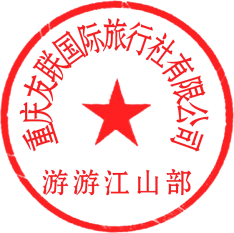 